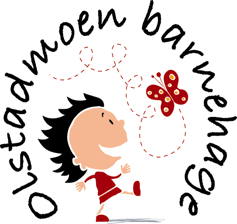 AKTIVITETSKALENDER 2018/2019AKTIVITETSKALENDER 2018/2019AKTIVITETSKALENDER 2018/2019AKTIVITETSKALENDER 2018/2019MÅNEDBARN - PERSONALETBARN – FORELDRE – PERSONALETPLANLEGGINGSDAGERFORELDREMØTERSeptemberBrannøvelse25. septemberHøstfest. Foreldre, besteforeldre og søsken inviteres til høstsuppe i barnehagen mellom kl. 15.00-16.30.  Høstsuppen lages av førskolebarna. Dette arrangementet forgår ute.4.septemberForeldrerådsmøte Foreldremøte Informasjon om årets førskoleopplegg.Oktober31. oktoberHalloween markering i barnehagen.24 oktober FN- dagen markeres mellom kl. 15.00-16.30. Vi har ”basar” i barnehagen.10. oktober Foreldremøte i barnehagen.Foreleser /kursholder Kari Pape kommer for å snakke om lek.November27, 28, 29 og 30 november Juleverksted på tvers av avdelingene 1. og 2. november PlanleggingsdagerDesember6. desember Tur til Sæteren gård, Røa for barn født 2013 og 2014. https://seterengard.dnt.no18. desember Nissefest med grøt for barn og personalet20. desemberJulelunsj for barn og personalet.13. desember Luciafeiring  Foreldre, besteforeldre og søsken inviteres til Luciafeiring i barnehagen kl. 07.30-08.30. Her serveres det ikke frokost, med Lussekatter, pepperkaker og gløgg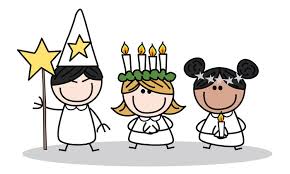 2. desemberSu arrangerer grøtfest i barnehagen. Vi møtes i barnehagen før julegrantenning på Kløfta stasjonJanuarFebruar6. februar Samefolkets dag.Mars1 marsKarneval/fastelavn i barnehagen. 20. marsVinteraktivitetsdag i barnehagenAprilBrannøvelse9. april- Ny dag og datoPåskefrokost i barnehagen.Foreldre og søsken inviteres til frokost i barnehagen mellom kl. 07.30-08.30Mai29 og 31. mai.Planleggingsdager Juni14. juni Inviterer og arrangerer 2014 barna avslutningsfest i barnehagen for 2013 barna og evt. andre barn som slutter i Olstadmoen barnehage. 5. juniSommerfest for barn, foreldre og ansatte. Dette arrangeres av SU og barnehagen i fellesskap(6. juni er alternativ dato for sommeravslutning hvis regnvær 5. juni).Høyt og LavtSørum aktivitetsparkSommeravslutningstur for barn født 2013 og 2014. Dato kommer! Foreldre som har tid og lyst inviteres til å bli med oss denne dagen. Barnehagen spanderer inngangsbillett til alle som blir med på tur! http://hoytlavt.no/sorumDet blir ogsåsommeravslutningstur for barn født 2015, 2016, 2017 og 2018, men det er ikke helt bestemt dato og hvor vi reiser. Foreldre som har tid og lyst inviteres til å bli med oss denne dagen. 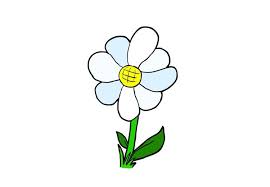 